INSTITUTO CULTURAL “DERECHOS HUMANOS”MAESTRO: ALBERTO BALDERAS BALJAG MATERIA: OBSERVACION Y PRACTICA DOCENTE 3TEMA: GUÍA PARA EL EXAMENINTEGRANTES: ALEJANDRA SALINAS MALDONADO, DIANA SANTIAGO LOZANO Y LETICIA SANTIAGO HERNANDEZ 5 SEMESTRE DE PREESCOLAR.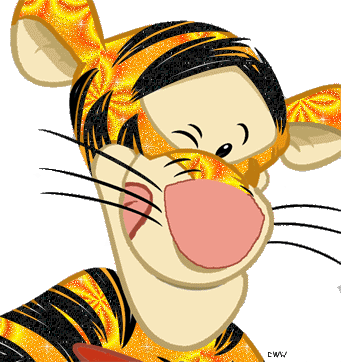 Preguntas1-¿Qué es habilidad?Es la capacidad adquirida por el hombre, de utilizar creadoramente sus conocimientos y hábitos tanto en el proceso de actividad teórica como práctica.2- ¿En qué consiste reflexión y acción?Es la vinculación que tenemos cada una de nosotros.3-¿ Cuales son los 4 pilares de la educación’Aprender a conocer, aprender hacer, aprender a vivir y aprender ser.4- ¿Qué desarrollo Dewey?Mente abierta, responsabilidad y honestidad.5-¿Qué es pensar?Es una actividad que realizamos de manera natural y espontánea, 6-¿Qué es la reflexión?Analizar algo con detenimiento.7-¿cuáles son los pasos para una planeación?Fecha, secuencia de aprendizaje, inicio, desarrollo y cierre, competencia, campo formativo, aprendizajes esperados estrategias y modalidades, material, tiempo espacio y evaluación.8- ¿Cuál es el trabajo del docente?Tiene que ser profesional, aprender de otros y programar su tiempo.9-¿Qué son los talleres?Son formas de organización de las actividades.10-¿Cómo se trabajan los talleres?Individual o en pequeños grupos.11- ¿ Que es el eje conductor’Es una actividad específica que va sustentado en competencias o en un contenido específico.12- ¿Qué es proyecto?Son las actividades que van relacionados con los intereses y necesidades del niño.13- ¿Cómo se trabajan los proyectos?En pequeños grupos colectivamente o en grandes grupos.14-¿cuáles son las preguntas para un proyecto?¿Qué? ¿Por qué? ¿Para qué? ¿Cómo? ¿Quiénes? ¿Con qué? y ¿cuánto?15-¿Cómo se puede evaluar?Se evalúa en base al desempeño de los alumnos, embase a los resultados (lo último y final), basada en pruebas o examen y una autoevaluación.16- ¿Cómo se dan los momentos de evaluación?Inicial, diagnostica y formativa.17-¿Qué es un friso?Es una laminada sobre un tema específico.18-menciona tres pasos que debe seguir una docente para lograr un trabajo cooperativo en los proyectos? Especificar los objetivos, decidir el tamaño del grupo y preparar las condiciones del aula.19- ¿Qué son los rincones?Consiste en el trabajo libre.20¿cómo se evalúa los rincones? Por medio del cotejo.